CALCIO A CINQUESOMMARIOSOMMARIO	1COMUNICAZIONI DELLA F.I.G.C.	1COMUNICAZIONI DELLA L.N.D.	1COMUNICAZIONI DELLA DIVISIONE CALCIO A CINQUE	3COMUNICAZIONI DEL COMITATO REGIONALE MARCHE	3CAMPIONATI	15COPPE	18COMUNICAZIONI DELLA F.I.G.C.COMUNICAZIONI DELLA L.N.D.C.U. n. 1 del 01.07.2019 – STAGIONE SPORTIVA 2019/2020Si pubblica in allegato il testo integrale del C.U. n. 1 del 01.07.19 della L.N.D. – stagione sportiva 2019/2020.C.U. n. 2 del 01.07.2019 – STAGIONE SPORTIVA 2019/2020Si pubblica in allegato il testo integrale del C.U. n. 2 del 01.07.19 della L.N.D. inerente l’obbligatorietà della visita medica per l’attività agonistica.C.U. n. 6 del 01.07.2019 – STAGIONE SPORTIVA 2019/2020Si pubblica in allegato il testo integrale del C.U. n. 6 del 01.07.19 della L.N.D. inerente le nomine relative alla composizione delle Delegazioni Provinciali, Distrettuali e Zonali della L.N.D., per la stagione sportiva 2019/2020.C.U. n. 7 del 01.07.2019 – STAGIONE SPORTIVA 2019/2020Si pubblica in allegato il testo integrale del C.U. n. 7 del 01.07.19 della L.N.D. inerente le nomine relative alla composizione delle Commissioni della L.N.D., per la stagione sportiva 2019/2020.C.U. n. 8 del 01.07.2019 – STAGIONE SPORTIVA 2019/2020Si pubblica in allegato il testo integrale del C.U. n. 8 del 01.07.19 della L.N.D. inerente la tutela assicurativa dei tesserati e dirigenti L.N.D. – Modalità di denuncia e gestione dei sinistri per la stagione sportiva 2019/2020.C.U. n. 9 del 01.07.2019 – STAGIONE SPORTIVA 2019/2020Si pubblica in allegato il testo integrale del C.U. n. 9 del 01.07.19 della L.N.D. inerente la nomina, ai sensi dell’art. 25 bis, del Regolemento di Lega, del Presidente, del Vice Presidente, dei Componenti e del Segretario della Commissione Accordi Economici della Lega Nazionale Dilettanti a far data dal presente Comunicato Ufficiale e fino al 30 giugno 2021. CU N. 371 DEL 25.06.2019Si pubblica in allegato il CU n. 152/A della FIGC inerente la modifica dell’art 96 delle NOIF.CU N. 373 DEL 25.06.2019Si pubblica in allegato il CU in epigrafe contenete i nominativi delle Società e Dirigenti della Lega Nazionale Dilettanti e del Settore per l’Attività Giovanile e Scolastica, insigniti delle Benemerenze assegnate nel corso della cerimonia svoltasi a Roma il 22.6.2019.CIRCOLARE N. 1 DEL 01.07.2019 – STAGIONE SPORTIVA 2019/2020Si trasmette, per opportuna conoscenza, la copia della circolare n. 1 del 1.7.2019 della L.N.D. inerente la durata dell’attività agonistica nella stagione sportiva 2019/2020.CIRCOLARE N. 2 DEL 01.07.2019 – STAGIONE SPORTIVA 2019/2020Si trasmette, per opportuna conoscenza, la copia della circolare n. 2 del 1.7.2018 della L.N.D. inerente la necessità di conoscere tempestivamente, da parte della Segreteria Federale, le Società dichiarate inattive.CIRCOLARE N. 3 DEL 01.07.2019 – STAGIONE SPORTIVA 2019/2020Gare ufficiali da disputare in assenza di pubblico.Si trasmette, per opportuna conoscenza, la copia della circolare n. 3 del 1.7.2019 della L.N.D. concernente l’oggetto.CIRCOLARE N. 4 DEL 01.07.2019 – STAGIONE SPORTIVA 2019/2020Gare amichevoli e Tornei – Stagione sportiva 2019/2020Si trasmette, per opportuna conoscenza, la copia della circolare n. 4 del 1.7.2019 della L.N.D. concernente l’oggetto.CIRCOLARE N. 5 DEL 01.07.2019 – STAGIONE SPORTIVA 2019/2020Si trasmette, per opportuna conoscenza, la copia della circolare n. 5 del 1.7.2019 della L.N.D. concernente la necessità di collaborazione fra l’Osservatorio Nazionale sulla Manifestazioni Sportive, istituito presso il Ministero dell’Interno, ed i soggetti deputati all’organizzazione delle competizioni agonistiche indette dalla Lega Nazionale Dilettanti.CIRCOLARE N. 6 DEL 01.07.2019 – STAGIONE SPORTIVA 2019/2020Si trasmette, per opportuna conoscenza, la copia della circolare n. 6 del 1.7.2019 della L.N.D. inerente la validità della convenzione fra .D. e l’U.S.S.I. per la stagione sportiva 2019/2020.CIRCOLARE N. 7 DEL 01.07.2019 – STAGIONE SPORTIVA 2019/2020Rapporti con gli organi di informazione – esercizio del diritto di cronaca per la stagione sportiva 2019/2020Si trasmette, per opportuna conoscenza, la copia della circolare n. 7 del 1.7.2019 della L.N.D. concernente l’oggetto.CIRCOLARE N. 8 DEL 01.07.2019 – STAGIONE SPORTIVA 2019/2020Acquisizione diritti audio-video per la stagione sportiva 2019/2020Si trasmette, per opportuna conoscenza, la copia della circolare n. 8 del 1.7.2019 della L.N.D. concernente l’oggetto.CIRCOLARE N. 57 DEL 25.6.2019Si pubblica la Circolare in epigrafe contenente modalità e procedure in ordine alla variazione di attività per la stagione sportiva 2019/2020.CIRCOLARE N. 58 DEL 26.6.2019Si pubblica Circolare n. 58 elaborata dal Centro Studi Tributari della L.N.D. inerente l’oggetto: “Problematiche fiscali evidenziate dalle ASD della LND – Chiarimenti” COMUNICAZIONI DELLA DIVISIONE CALCIO A CINQUECOMUNICAZIONI DEL COMITATO REGIONALE MARCHEPer tutte le comunicazioni con la Segreteria del Calcio a Cinque - richieste di variazione gara comprese - è attiva la casella e-mail c5marche@lnd.it; si raccomandano le Società di utilizzare la casella e-mail comunicata all'atto dell'iscrizione per ogni tipo di comunicazione verso il Comitato Regionale Marche. CERIMONIA DI PREMIAZIONE – STAGIONE SPORTIVA 2018/2019Si comunica che lunedì 15 luglio p.v. alle ore 18,00, in Ancona presso la sede federale di via Schiavoni saranno premiate le Società regionali vincitrici dei campionati di competenza e dei premi disciplina, di cui all’allegato elenco.Si è certi della più ampia presenza delle Società marchigiane a quello che vuol essere il festoso atto conclusivo della stagione sportiva 2018/2019.RIUNIONE SOCIETA' CALCIO FEMMINILE GIOVANILELunedì 8 luglio 2019 alle ore 17.00 presso la sala riunioni della FIGC ad Ancona in via Schiavoni snc – località Baraccola Sud, viene indetta la riunione rivolta a tutte le società di calcio a 11 e di calcio a 5 che svolgono attività femminile. E’ gradita anche la presenza dei Tecnici e dei Dirigenti Responsabili delle società che svolgono o hanno intenzione di svolgere attività femminile giovanile nel corso della stagione sportiva 2019/2020.Argomenti all’ordine del giorno:- bilancio dell’attività svolta durante la stagione sportiva 2018/2019;- programmazione attività stagione sportiva 2019/2020;- Varie ed eventuali.All’incontro parteciperanno i Dirigenti Federali del Coordinamento Federale Marche FIGC/SGS e del Comitato Regionale Marche FIGC/LND. Vista l’importanza della riunione, le società di Calcio a Cinque femminile sono pregate di parecipare.ISCRIZIONE AI CAMPIONATI REGIONALI E PROVINCIALI 2019/2020Si portano a conoscenza delle Società le linee guida adottate per l’iscrizione ai Campionati di competenza della stagione sportiva 2019/2020.Ai sensi dell’art. 28, del Regolamento della Lega Nazionale Dilettanti, costituiscono condizioni inderogabili per l’iscrizione ai campionati regionali e provinciali:La disponibilità di un impianto di gioco omologato, dotato dei requisiti previsti dall’art. 31 del Regolamento della Lega Nazionale Dilettanti;l’inesistenza di situazioni debitorie nei confronti di Enti federali, Società e tesserati;il versamento delle seguenti somme dovute a titolo di diritti ed oneri finanziari:Tassa associativa alla L.N.D.Diritti di iscrizione ai Campionati di competenzaAssicurazione tesseratiAcconto spese per attività regionale e organizzazioneSi evidenzia che i versamenti di tutte le suddette voci dovranno essere tassativamente effettuati all’atto dell’iscrizione ai campionati.All’atto dell’iscrizione ai Campionati, le Società dovranno indicare la disponibilità di un campo di gioco ove disputare le gare ufficiali. Al fine di garantire il regolare svolgimento delle manifestazione è necessario che per l’impianto sportivo, oltre alla omologazione da parte del Comitato Regionale, sia rilasciato dal rispettivo Comune di appartenenza ovvero dall’Ente proprietario dell’impianto, attraverso il modello a disposizione delle Società in forma telematica, l’attestato di completa idoenità – sia dal punto di vista normativo sulla sicurezzaq che sull’agibilità – del campo di gioco e degli annessi servizi e strutture a corredo. Si sottolinea che l’iscrizione per i Campionati regionali e provinciali di ogni categoria e disciplina sportiva dovrà essere fatta tramite il sistema informatico on-line, secondo le modalità previste. La scadenza per l’iscrizione ai campionati è perentoria unicamente per la presentazione della domanda: in pratica se non viene presentata domanda di iscrizione al campionato di competenza entro la data prevista ci sarà l’esclusione dal campionato. La scadenza è di carattere ordinatorio per quanto riguarda la presentazione della documentazione a corredo della domanda.Alla scadenza del suddetto termine, il Comitato Regionale procederà alla verifica delle iscrizioni. Le Società che non avranno adempiuto correttamente alle prescrizioni previste per l’iscrizione al Campionato di competenza, saranno informate dal Comitato circa le inadempienze riscontrate e avranno la possibilità di regolarizzare le proprie posizioni entro il termine indicato dal Comitato stesso.   Sarà quindi il Consiglio Direttivo del Comitato Regionale che deciderà definitivamente sulle ammissioni delle Società ai Campionati della stagione sportiva 2019/2020.Si rappresenta, infine, che tutte le Società dovranno sottoscrivere, a cura del proprio Legale Rappresentante, all’atto dell’iscrizione ai campionati 2019/2020 la delega alla Lega Nazionale Dilettanti per la negoziazione dei diritti di immagine, pubblicitari e commerciali. Sarà cura della Lega Nazionale Dilettanti, attraverso successiva comunicazione, produrre il testo da utilizzare per la stagione sportiva 2019/2020.DATE SCADENZA ISCRIZIONE AI CAMPIONATI 2019/2020Si pubblicano, di seguito, le date entro cui effettuare le iscrizioni ai campionati che dovranno essere eseguite con le consuete modalità on line attraverso la propria area riservata nel sito www.lnd.itTASSE ISCRIZIONE AI CAMPIONATI 2019/2020(*) Deroghe per le Società nuove affiliate.Tassa di affiliazione alla F.I.G.C. (per le nuove affiliate)         	€.   65,00Tassa iscrizione alla COPPA ITALIA                                       	€. 100,00Tassa iscrizione alla COPPA MARCHE                                  	€. 100,00Si riporta la tabella degli importi minimi che le Società dovranno versare all’atto dell’iscrizione ai Campionati di competenza; a detti importi, come già evidenziato, devono essere aggiunte:le spese di assicurazione calciatori che compaiono nel prospetto che viene visualizzato al  momento dell’iscrizione, l’eventuale saldo passivo al 30.06.2019 e le eventuali pendenze debitorie di cui in precedenza. SERIE C1 C/5				€. 1.540,00 	+ spese assicurazione calciatoriSERIE C2 C/5				€. 1.290,00	+ spese assicurazione calciatoriSERIE D C/5		 (*)		€. 1.040,00	+ spese assicurazione calciatoriC/5 FEMM. SERIE C (*)		€.    990,00	+ spese assicurazione calciatori(*) Deroghe per le Società nuove affiliate.MODALITA’ DI VERSAMENTOI versamenti per le iscrizioni dovranno essere effettuati unicamente mediante:Bonifico bancario: 	IBAN: IT13E0100502604000000001453BNL – AnconaBeneficiario: C.R. MARCHE F.I.G.C. – L.N.D.ovveroAssegno circolare intestato COMITATO REGIONALE MARCHE F.I.G.C. – L.N.D.DATE INIZIO CAMPIONATI E COPPE CALCIO A 5 2019/2020SVINCOLI Per rinuncia – Art. 107 NOIFSi ricorda che gli svincoli da parte di sociertà dilettantistiche per calciatori “non professionisti” e “giovani dilettanti”, come stabilito dal C.U. n. 118/A del 17.05.2019 della F.I.G.C. allegato al CU n. 208 del 21.05.2019 del C.R. Marche possono essere effettuati entro i seguenti termini:da lunedì 1° luglio 2019 a lunedì 15 luglio 2019 (ore 19,00) Per decadenza tesseramento – Art. 32 bis NOIFSi ricorda che i calciatori che entro il termine della corrente stagione sportiva hanno compiuto il 25° anno di età possono chiedere lo svincolo per decadenza del tesseramento.Le richieste devono essere inviate a mezzo raccomandata al Comitato Regionale di competenza con la dimostrazione del contestuale invio alla Società di appartenenza entro il periodo compreso fra il 15 GIUGNO 2019  e 15 LUGLIO 2019.Si evidenzia che i calciatori che si avvalgono del diritto di svincolo per decadenza del tesseramento saranno svincolati d’autorità al termine di ogni stagione sportiva.Ovviamente gli stessi per poter partecipare all’attività ufficiale dovranno essere tesserati ad ogni stagione sportiva.GRADUATORIE PER COMPLETAMENTO ORGANICI 2019/2020Con riferimento a quanto riportato nel C.U. n° 18 del 09/10/2018, si pubblicano, di seguito, le graduatorie, suddivise per campionato, delle Società che hanno presentato domanda secondo quanto previsto nel C.U. n° 121 del 12/06/2019, per il completamento degli organici relativi alla stagione sportiva 2019/2020.Eventuali osservazioni e/o contestazioni relative alle sotto indicate graduatorie dovranno essere espresse al Comitato Regionale Marche, in forma scritta ed a firma del Legale Rappresentante della Società, con motivazioni documentate entro e non oltre il 19/07/2019; solo successivamente a tale data diverranno definitive con relativa pubblicazione su apposito Comunicato Ufficiale.SERIE C11^ fascia: 11^ classificata dopo i play out (perdente secondo incontro play out)PIANACCIO2^ fascia: le 2 società perdenti il triangolare per la promozione in serie C1CERRETO D ESI C5 A.S.D.3^ fascia: 12^ e 13^ classificate dopo i play out (perdente primo incontro play out)NUOVA JUVENTINA FFC4^ fascia: squadre partecipanti ai play off nel campionato di serie C2DINAMIS 19905^ fascia: le rimanenti squadre aventi diritto a fare richiesta di ripescaggio NESSUNA DOMANDA PRESENTATA6^ fascia: le rimanenti squadre non aventi diritto a fare richiesta di ripescaggio NESSUNA DOMANDA PRESENTATASERIE C21^ fascia: perdenti play out del campionato di serie C2AMICI DEL CENTROSOCIO SP.		220MOSCOSI 2008				47LEGENDA: AA Anno affiliazione – P Punti – CF Classifica finale regular season – D Disciplina – C Partecipazione alla Coppa –  U21 Under 21 – U19 Under 19 – U17 Under 17 – U15 Under 15 – AdB Attività di Base – Riunioni Regionali e Provinciali2^ fascia: terze classificate dei rispettivi gironi al termine dei play off di serie DNESSUNA DOMANDA PRESENTATA3^ fascia: squadre partecipanti ai play off del campionato di serie DACLI VILLA MUSONE4^ fascia: le rimanenti squadre aventi diritto a fare richiesta di ripescaggio NESSUNA DOMANDA PRESENTATA5^ fascia: le rimanenti squadre non aventi diritto a fare richiesta di ripescaggio NESSUNA DOMANDA PRESENTATAAl verificarsi di situazioni diverse da quelle previste, il Consiglio Direttivo del Comitato Regionale Marche si riserva le valutazioni e le decisioni di competenza.Con riferimento ai Meccanismi di promozione e retrocessione pubblicati nel C.U. n° 18 del 09/10/2018 si ricorda che, per l’eventuale completamento di organici dei campionati regionali di serie C1 e Serie C2 derivanti da ulteriori ammissioni al Campionato Nazionale di Serie B, da mancate iscrizioni e da fusioni, si cercherà di stabilire l’organico di n. 14 squadre nella serie C1 e di n. 14 squadre nei singoli gironi di serie C2.NOMINE COMPOSIZIONE DELEGAZIONI PROVINCIALI MARCHEStralcio CU n. 6 dell’1.7.2019DELEGAZIONE PROVINCIALE DI ANCONADelegato		ROCCHI ELVIOVice Delegato		DUCA ALDOComponenti		POLENTA FABIO		CESARETTI LUIGI			INZITARI FRANCO		STAFFORTE CORRADO			CANALINI GIANNI		Segretario		BAROCCI SERGIODELEGAZIONE PROVINCIALE DI ASCOLI PICENODelegato		PAOLETTI LUIGIVice Delegato		PETRITOLA PIEROComponenti		PERONI PIETRO		FONTANA MARIO		FELICETTI GIOVANNI	PAOLETTI LIBEROPAOLETTI MAUROSegretario		DI MARCO PASQUALEDELEGAZIONE PROVINCIALE DI MACERATADelegato		ANDRENELLI GUIDOVice Delegato		TRASATTI GINOComponenti		SOLDINI GABRIELE		MONTIRONI MARIO			FRANCUCCI MAURIZIO	Segretario		CONTIGIANI SILVANODELEGAZIONE PROVINCIALE DI PESARO URBINODelegato		MORMILE PASQUALEVice Delegato		SAUDELLI SAUROComponenti		BEDINOTTI LUIGI			OLIVI PAOLO			SCHIRO’ ANTONIO NOBILE	PEDINELLI MAURO Segretario		FERRI GIANLUCA		DELEGAZIONE PROVINCIALE DI FERMODelegato		MALASPINA GIUSEPPEVice Delegato		AMICI PATRIZIOComponenti		MICUCCI GASTONE			STROVEGLI GIANNI		RUTINELLI MARCOSegretario		RICCI GIUSEPPEDELEGAZIONE DISTRETTUALE DI URBINODelegato		da nominareVice Delegato		da nominareComponenti		da nominareSegretario		da nominarePORTAFOGLIO PAGAMENTO ATTIVITA’ REGIONALE E PROVINCIALESi comunica che all'interno dell'Area Società è attivo il Portafoglio Pagamenti Attività Regionale e Provinciale attraverso il quale sarà possibile saldare le richieste di iscrizione ai campionati e le richieste di tesseramento calciatori - sia di Lega Nazionale Dilettanti che di Settore Giovanile e Scolastico - dirigenti e di emissione tessere plastificate.La presenza all'interno del portafoglio tesseramenti dei fondi necessari all'approvazione delle pratiche di tesseramento calciatori (sia di Lega Nazionale Dilettanti che di Settore Giovanile e Scolastico) dirigenti e di emissione tessere plastificate è vincolante: il sistema infatti, qualora nel portafoglio tesseramenti non siano presenti fondi sufficienti, non permette la stampa delle pratiche.Alla luce di quanto sopra esposto si consigliano vivamente le Società, soprattutto per quanto concerne i tesseramenti, di creare un fondo cassa nel portafoglio tesseramenti al fine di permettere la tempestiva stampa delle richieste di tesseramento calciatori, dirigenti e di emissione tessere plastificate. Si sottolinea inoltre che qualora non venissero caricati i versamenti mediante bonifico all'interno del Portafoglio Pagamenti Attività Regionale e Provinciale, non sarà possibile ratificare le iscrizioni ai campionati.Si rammenta infine che gli importi delle iscrizioni sono visibili nel menu "Iscrizioni Regionali e Provinciali" alla voce "Riepilogo Costi" mentre quelli relativi ai tesseramenti e trasferimenti LND, tesseramenti SGS, tesseramento Dirigenti, richiesta emissione tessera plastificata calciatori sono consultabili sia all'atto dell'istruzione della pratica che alla voce "Pratiche aperte" dei rispettivi menu. Tale servizio è accessibile tramite l'omonima area funzionale all'interno dell'Area Società ed è utilizzabile secondo la seguente procedura. MODALITA’ DI RICARICA PORTAFOGLIOUna volta effettuato il bonifico al Comitato Regionale Marche:cliccare "Inserimento richiesta di ricarica Portafoglio" nel menu "Portafoglio Pag. attività Regionale e Provinciale";selezionare "Ricarica" nel menu a tendina "Tipo Operazione";scegliere se ricaricare il "portafoglio ISCRIZIONI" o il "Portafoglio Tesser. e Altro" nel menu a tendina "Portafoglio Destinazione";selezionare una delle seguenti opzioni nel menu a tendina "Modalità di pagamento":“Bonifico Bancario”“Carta di Credito, Mybank, ecc”“Mav light bancario”“Mav light SisalPay”PROCEDURA DI RICARICA CON PAGAMENTO EFFETTUATO A MEZZO “BONIFICO BANCARIO”inserire il CRO del bonifico effettuato, oppure in caso di mancanza inserire “0”, l'ABI ed il CAB del proprio istituto di credito;inserire l’importo del bonifico effettuato;caricare la contabile dell'avvenuto bonifico cliccando il pulsante "Aggiungi documento allegato" (facoltativo);salvare definitivo.Quando il bonifico sarà accreditato nel conto corrente del Comitato Regionale, questo provvederà all'approvazione della richiesta di ricarica.L'approvazione o il rifiuto della richiesta di ricarica è consultabile alla voce "Elenco richieste di ricarica Portafoglio" all'interno del sottomenu "Gestione ricariche Portafoglio Pagamenti".MODALITA’ EFFETTUAZIONE BONIFICO BANCARIOIn fase di esecuzione di un bonifico bancario nei confronti del Comitato Regionale Marche si raccomanda di inserire sempre nella causale la matricola e la denominazione societaria. La mancata indicazione dei suddetti dati comporta infatti un elevato rallentamento nell’accredito dell’importo nel conto societario e, di conseguenza, preclude la possibilità di ricarica del portafoglio.Si raccomanda inoltre di effettuare la richiesta di ricarica del portafoglio lo stesso giorno in cui viene eseguito il bonifico bancario. Infatti, qualora la richiesta di ricarica venisse effettuata nei giorni precedenti o successivi, la richiesta di ricarica non potrà essere accettata e l’importo bonificato sarà accreditato nel conto societario. In quest’ultimo caso, per procedere alla ricarica del portafoglio, occorrerà effettuare una richiesta di trasferimento dei fondi dal saldo attivo. L'approvazione di tale richiesta non è automatica, ma dipende dalla ratifica del Comitato Regionale.Onde evitare disguidi e rallentamenti in fase di accredito degli importi bonificati e in fase di approvazione delle richieste di ricarica, si consiglia vivamente alle Società di attenersi alle disposizioni sopra elencate.PROCEDURA DI RICARICA CON PAGAMENTO EFFETTUATO A MEZZO “CARTA DI CREDITO, MYBANK, ECC.”inserire l’indirizzo e-mail al quale sarà inviata la ricevuta della transazione POS;inserire l’importo che si vuole ricaricare;cliccare “salva e paga”;l’utente sarà reindirizzato sul sito della BNL per l’effettuazione del pagamento (i dati della carta di credito non vengono salvati dal sistema) o al proprio home banking per l’effettuazione della transazione in caso di utilizzo del “MyBank”*;effettuata la transazione, il sistema emetterà la ricevuta POS che sarà inviata all’indirizzo e-mail comunicato in precedenza. * il MyBank è una soluzione di autorizzazione elettronica che consente ai consumatori 
di effettuare in modo sicuro pagamenti online e autenticazioni dell’identità 
digitale usando il servizio di online banking delle propria banca o un’app da 
smartphone o tablet.Ad oggi più di 250 Banche e fornitori di servizi di pagamento hanno aderito al 
circuito MyBank in tutta Europa.La lista e' consultabile alla pagina web https://www.mybank.eu/it/mybank/banche-e-psp-aderenti/N.B.: questa modalità di pagamento permette l’accredito immediato nel portafoglio indicato in sede di ricarica dell’importo versato.PROCEDURA DI RICARICA CON PAGAMENTO EFFETTUATO A MEZZO “MAV LIGHT BANCARIO”inserire l’importo che si vuole ricaricare;cliccare “salva e stampa”;completando il salvataggio, il sistema emetterà un bollettino MAV da pagare successivamente in banca. N.B.: l’accredito dell’importo versato nel portafoglio indicato in sede di ricarica avviene entro 1-2 giorni dal pagamento del MAV.PROCEDURA DI RICARICA CON PAGAMENTO EFFETTUATO A MEZZO “MAV LIGHT SISAL PAY”inserire l’importo che si vuole ricaricare;cliccare “salva e stampa”;completando il salvataggio, il sistema emetterà un bollettino MAV da pagare successivamente nei Punti Sisal Pay (ricevitorie, bar, tabacchi ed edicole). Il servizio è disponibile per importi, commissione inclusa, fino a 999,99 euro per pagamento in contanti e fino a 1.499,99 euro per operazioni con carte di pagamento. Il pagamento può essere effettuato in contanti o con PagoBancomat, carte di credito e carte prepagate. Per conoscere le condizioni economiche e cercare il Punto SisalPay più vicino, consultare www.sisalpay.it.N.B.: l’accredito dell’importo versato nel portafoglio indicato in sede di ricarica avviene entro 1-2 giorni dal pagamento del MAV.Si consiglia di effettuare il pagamento a mezzo carta di credito MyBank ecc. o a mezzo MAV in quanto rendono più snella la procedura di approvazione identificando automaticamente in maniera univoca e certa la società che effettua la transazione.SALDO PORTAFOGLIIl saldo portafogli è consultabile in tempo reale in ognuna delle voci contenute nel menu "Portafoglio Pag. attività Regionale e Provinciale".Con la medesima procedura è possibile anche richiedere il trasferimento dei fondi, totale o parziale, da un portafoglio all'altro. PAGAMENTO ISCRIZIONIUna volta effettuata l'iscrizione e approvata la richiesta di ricarica del portafoglio iscrizioni:cliccare "Pagamento documenti iscrizioni da Portafoglio" nel sottomenu "Gestione Pagamenti Iscrizioni" in "Iscrizioni Regionali e Provinciali" del menu principale;selezionare il documento di iscrizione da pagare di cui viene fornito l'importo totale e cliccare "Paga selezionati;inserire nel campo "Paga importo" l'ammontare dell'iscrizione da pagare e cliccare "Conferma pagamento";il sistema genera automaticamente la ricevuta del pagamento la quale è consultabile alla voce "Elenco ricevute pagamento emesse" all'interno del sottomenu "Gestione Pagamenti Iscrizioni"RIATTIVAZIONE FIRMA ELETTRONICAAl termine della stagione sportiva, la firma elettronica si disattiva.Per riattivarla occorre rispettare la seguente procedura:caricare nell'organigramma il nominativo del dirigente abilitato alla firma mediante "Recupera nominativi dalla stagione precedente" e confermarlo;nel menù "Firma Elettronica" selezionare "Riattivazione PIN" ed inserire il codice fiscale del dirigente abilitato alla firma elettronica per procedere alla riattivazione.DATI SOCIETARI E ORGANIGRAMMA AREA SOCIETA’ WWW.LND.IT S.S. 2019/2020Si pregano tutte le Società di aggiornare dettagliatamente i propri dati societari ed anagrafici porgendo particolare attenzione ai corretti recapiti telefonici e indirizzi e-mail, nonché il proprio organigramma all’interno dell’area riservata del portale www.lnd.it con l’inserimento di tutti i tesserati ivi compresi tecnici e collaboratori.TERMINI TESSERAMENTO, TRASFERIMENTO, SVINCOLI S.S. 2019/2020Si riportano i termini di tesseramento, trasferimento e svincoli relativi alla S.S. 2019/2020 (cfr. Comunicato Ufficiale n° 328 emesso in data 17/05/2019 dalla Lega Nazionale Dilettanti).REGISTRO CONIAdempimenti connessi per la stagione sportiva 2019/2020Si rappresenta che l’iscrizione al Registro delle Società Sportive Dilettantistiche gestito dal C.O.N.I segue la stagione sportiva e, pertanto, decade automaticamente al 30 giugno di ogni anno. A partire dal 1° Lugio 2019, con l’avvio della nuova Stagione 2019/2020, le Società associate alla L.N.D., dovranno, dunque, rinnovare la propria iscrizione.A tal fine il C.E.D. della L.N.D, ha reso operativo il processo telematico sul portale delle Società della Lega Nazionale Dilettanti, che coinsentirà a queste ultime di caricare la documentazione del Registro C.O.N.I.Attaverso il menu “Dati Societari” è stata aggiunta la nuova funzione denominata “Registro C.O.N.I.” in cui le Società potranno effettuare l’upload delle informazioni richieste, inviando i files in formato PDF (grandezza massima 3 MB ciascuno).Successivamente alla trasmissione, le Società dovranno firmare elettronicamente i files caricati nel sistema da menu Firma elettronica” - > “Documenti da firmare” alla voce “Registro C.O.N.I.” I sotto elencati documenti occorrenti per il rinnovo dell’iscrizione sono obbligatori:Atto scostitutivo/Statuto dellaa Società oppure Statuto della Società (indicando obbligatoriamente la data di deposito del documento all’Agenzia delle Entrate)I dati che seguono devono obbligatoriamente essere validati ed opportumente modificati secondo le procedure in essere già note alle Società:Nome e Codice Fiscale del Legale Rappresentante;Nome e Codice Fiscale del Vice Presidente;Codice fiscale e/o partita IVA della Società.Essendo la data di registrazione degli atti presso l’Agenzia delle Entrate un dato obbligatorio, il programma di apposizione della firma elettronica controllerà la presenza dell’informazione e, in difetto, non apporrà la marcatura digitale del documento.Ha, invece carattere facoltativo il carcamento a sistema della copia di un documento di riconoscimento del Legale Rappresentante della Società.Rimane fermo l’obbligo per le Società di inoltrare tramite il portale della Lega Nazionale Dilettanti anche le sussessive modifiche intervente in corso di Stagione, inserendo sul portale le scansioni in formato PDF (sempre di dimensione massima di 3 MB per ciascun documento) dei verbali assembleari che riportino modifiche allo statuto e alle cariche sociali, specificandone sempre la data di deposito presso l’Agenzia delle Entrate.Al fine di agevolare il lavoro delle Società, il caricamento dei documenti obbligatori ai soli fini del Registro C.O.N.I. può essere effettuato anche contestualmente alle iscrizioni ai Campionati di competenza della Stagione Sportiva 2019/2020, attarverso la rituale procedura telematica.SOCIETA’ INATTIVELe  sottonotate Società hanno comunicata l’inattività a partire dalla stagione sportiva 2019/2020:matr. 	937.909	REAL TOLENTINO SSD ARL	Tolentino (MC) matr.   918.846	A.S.D. GIOVANE URBANIA		Urbania (PU)Visto l’art.16 commi 1) e 2) N.O.I.F. si propone alla Presidenza Federale per la radiazione dai ruoli.Ai sensi dell’art. 110 p.1) delle N.O.I.F. i calciatori tesserati per la suddetta Società sono svincolati d’autorità dalla data del presente comunicato ufficiale.COMUNICATO UFFICIALE NR. 1 E NR. 2 SETTORE GIOVANILE E SCOLASTICOSi comunica che il Settore Giovanile e Scolastico/FIGC ha pubblicato i C.U. e relativi allegati in epigrafe, consultabili ai seguenti link dove è possibile effettuare anche il download degli stessi:- https://www.figc.it/it/giovani/sgs/comunicati-ufficiali/comunicato-ufficiale-n01-19-20/(C.U. nr. 1 e relativi allegati)- https://www.figc.it/it/giovani/sgs/comunicati-ufficiali/comunicato-ufficiale-n02-19-20/(C.U. nr. 2 e relativi allegati) CAMPIONATICAMPIONATO REGIONALE CALCIO A 5 SERIE C1INIZIO CAMPIONATOIl campionato inzierà VENERDI' 20 SETTEMBRE 2019.CAMPO DI GIUOCOTutte le gare del Campionato Regionale di Serie C1 dovranno essere disputate esclusivamente in campo coperto con manto in parquet o gomma ecc. dalle dimensioni minime di 28 x 16 m.Non è consentito l'uso di impianti erbosi, naturali o sintetici e di terra battuta.ORARIO INIZIO GAREVENERDI' 	dalle ore 21:30 alle ore 22:00SABATO 	dalle ore 15:00 alle ore 18:00Le ultime due giornate di campionato dovranno essere disputate il Venerdì alle ore 21:45; non saranno concessi in nessun caso anticipi e posticipi tranne l’anticipo di gare ininfluenti ai fini della classifica. TEMPO EFFETTIVOA partire dalla stagione 2019/2020, le partite del Campionato di Serie C1, saranno disputate con il tempo effettivo ed avranno la durata di 20 minuti per ogni tempo.TESSERAMENTO ALLENATOREAlle Società che partecipano al Campionato Regionale di Serie C1 è fatto obbligo di affidare la prima squadra ad un Allenatore di Calcio a Cinque abilitato dal Settore Tecnico ed iscritto nei ruoli ufficiali dei tecnici. Un'eventuale deroga può essere accordata alle Società che, promosse al Campionato di Serie C1, intendano confermare l'allenatore non abilitato che ha guidato la squadra nella precedente stagione sportiva. La deroga scade al termine del primo corso per Allenatori di Calcio a Cinque indetto dal Comitato, e per il quale l’Allenatore è tenuto a presentare domanda di ammissione, impegnandosi alla frequenza qualora venga ammesso.CAMPIONATO REGIONALE CALCIO A 5 SERIE C2INIZIO CAMPIONATOIl campionato inzierà VENERDI' 20 SETTEMBRE 2019.CAMPO DI GIUOCOTutte le gare del Campionato Regionale di Serie C2 dovranno essere disputate in campi dalle  dimensioni minime di 25 x 15 m.Nel caso di utilizzo di un impianto all'aperto alla Società è fatto obbligo di disputare le gare interne il SABATO alle ore 15:00.ORARIO INIZIO GAREVENERDI' 	dalle ore 21:00 alle ore 22:15SABATO 	dalle ore 15:00 alle ore 18:00Le ultime due giornate di campionato dovranno essere disputate il Venerdì alle ore 21:45; non saranno concessi in nessun caso anticipi e posticipi tranne l’anticipo di gare ininfluenti ai fini della classifica. CAMPIONATO REG.LE CALCIO A 5 SERIE C FEMMINILEINIZIO CAMPIONATOIl campionato inzierà SABATO 5 OTTOBRE 2019.CAMPO DI GIUOCOTutte le gare del Campionato Regionale di Serie C Femminile dovranno essere disputate in campi dalle  dimensioni minime di 25 x 15 m.Nel caso di utilizzo di un impianto all'aperto alla Società è fatto obbligo di disputare le gare interne alle ore 15:00.ORARIO INIZIO GAREVENERDI' 	dalle ore 21:00 alle ore 22:15SABATO 	dalle ore 15:00 alle ore 21:30DOMENICA	dalle ore 15:00 alle ore 19:00CAMPIONATO REGIONALE CALCIO A 5 UNDER 21INIZIO CAMPIONATOIl campionato inzierà SABATO 5 OTTOBRE 2019.LIMITE DI PARTECIPAZIONE DEI CALCIATORIIl Campionato Regionale Under 21 è riservato ai calciatori nati dal 1° gennaio 1999 in poi e che, comunque, abbiano compiuto il 15° anno di età, nel rispetto delle condizioni previste dall'art. 34 comma 3 delle N.O.I.F..E' consentito impiegare un massimo di n. 2 calciatori "fuori quota" nati dal 1° gennaio 1998.CAMPO DI GIUOCOTutte le gare del Campionato Regionale Under 21 dovranno essere disputate in campi dalle  dimensioni minime di 25 x 15 m.Nel caso di utilizzo di un impianto all'aperto alla Società è fatto obbligo di disputare le gare interne entro le  ore 16:00 nel caso di concomitanze con altre squadre del settore giovanile è data la possibilità di disputare le gare interne fino alle ore 17:00.ORARIO INIZIO GARESABATO 	dalle ore 15:30 alle ore 19:00DOMENICA	dalle ore 11:00 alle ore 12:00; dalle ore 15:00 alle ore 18:00CAMPIONATO REGIONALE CALCIO A 5 UNDER 19INIZIO CAMPIONATOIl campionato inzierà SABATO 5 OTTOBRE 2019.LIMITE DI PARTECIPAZIONE DEI CALCIATORIIl Campionato Regionale Under 19 è riservato ai calciatori nati dal 1° gennaio 2001 in poi e che, comunque, abbiano compiuto il 15° anno di età, nel rispetto delle condizioni previste dall'art. 34 comma 3 delle N.O.I.F..CAMPO DI GIUOCOTutte le gare del Campionato Regionale Under 19 dovranno essere disputate in campi dalle  dimensioni minime di 25 x 15 m.Nel caso di utilizzo di un impianto all'aperto alla Società è fatto obbligo di disputare le gare interne entro le  ore 16:00 nel caso di concomitanze con altre squadre del settore giovanile è data la possibilità di disputare le gare interne fino alle ore 17:00.ORARIO INIZIO GARESABATO 	dalle ore 15:30 alle ore 19:00DOMENICA	dalle ore 10:00 alle ore 12:00; dalle ore 15:00 alle ore 18:00CAMPIONATO REGIONALE CALCIO A 5 UNDER 17 INIZIO CAMPIONATOIl campionato inzierà SABATO 5 OTTOBRE 2019.LIMITE DI PARTECIPAZIONE DEI CALCIATORIIl Campionato Regionale Under 17 è riservato ai calciatori nati dal 1° gennaio 2003 in poi e che, comunque, abbiano compiuto il 14° anno di età.CAMPO DI GIUOCOTutte le gare del Campionato Regionale Under 17 dovranno essere disputate in campi dalle  dimensioni minime di 25 x 15 m.Nel caso di utilizzo di un impianto all'aperto alla Società è fatto obbligo di disputare le gare interne entro le  ore 16:00 nel caso di concomitanze con altre squadre del settore giovanile è data la possibilità di disputare le gare interne fino alle ore 17:00.ORARIO INIZIO GARESABATO 	dalle ore 15:30 alle ore 19:00DOMENICA	dalle ore 10:00 alle ore 12:00; dalle ore 15:00 alle ore 18:00CAMPIONATO REGIONALE CALCIO A 5 UNDER 15 INIZIO CAMPIONATOIl campionato inzierà SABATO 5 OTTOBRE 2019.LIMITE DI PARTECIPAZIONE DEI CALCIATORIIl Campionato Regionale Under 15 è riservato ai calciatori nati nel 2005, nel 2006 e nel 2007 che comunque abbiano compiuto i 12 anni di età.CAMPO DI GIUOCOTutte le gare del Campionato Regionale Under 15 dovranno essere disputate in campi dalle  dimensioni minime di 25 x 15 m.Nel caso di utilizzo di un impianto all'aperto alla Società è fatto obbligo di disputare le gare interne entro le  ore 16:00 nel caso di concomitanze con altre squadre del settore giovanile è data la possibilità di disputare le gare interne fino alle ore 17:00.ORARIO INIZIO GARESABATO 	dalle ore 15:30 alle ore 19:00DOMENICA	dalle ore 10:00 alle ore 12:00; dalle ore 15:00 alle ore 18:00COPPECOPPA ITALIA CALCIO A 5 SERIE CARTICOLAZIONEParteciperanno alla Coppa Italia di Calcio a Cinque Serie C n° 64 squadre così suddivise:- n° 14 squadre di Serie C1- n° 42 squadre di Serie C2- n° 8 squadre di Serie DLa Società vincente avrà accesso alla Fase Nazionale; nel caso la vincente sia una Società non partecipante al Campionato di Serie C1, l'accesso alla Fase Nazionale sarà concesso alla squadra di Serie C1 meglio classificata.La Società vincitrice la Fase Nazionale della Coppa Italia avrà l'accesso alla Serie B per la Stagione Sportiva 2020/2021.MODALITA’ DI ISCRIZIONESi ricorda a tutte le Società di Serie C1 e Serie C2 che l’iscrizione va obbligatoriamente formalizzata nei modi e nei termini previsti – entro le ore 19:00 del 31 luglio 2019 – mediante il sistema informatico on-line.Si rammenta infine che le stesse debbono tassativamente indicare nei campi giorno ed orario di gara quelli relativi ai turni infrasettimanali.PARTECIPAZIONE SOCIETA’ DI SERIE DLe 8 Società di Serie D che parteciperanno alla Coppa Italia di Serie C (fermo restando la possibilità di partecipare alla Coppa Marche di Serie D) saranno scelte tra le Società che comunicheranno la propria disponibilità a mezzo a-mail (c5marche@lnd.it) entro e non oltre le ore 19:00 di Mercoledì 31 luglio p.v. secondo i seguenti criteri:1^ fascia: società retrocesse dalla Serie C2 nella S.S. 2018/20192^ fascia: società terze classificate dei rispettivi gironi al termine dei play-off del Campionato di Serie D nella S.S. 2018/20193^ fascia: società partecipanti ai play-off del Campionato di Serie D nella S.S. 2018/20194^ fascia: le rimanenti squadre di Serie D.A parità di fascia avrà priorità la Società che avrà formalizzato per prima la propria disponibilità a partecipare alla competizione a mezzo e-mail come sopra riportato.DATEPRIMO TURNO 		6 SETTEMBRE 2019		13 SETTEMBRE 2019SECONDO TURNO 		1 OTTOBRE 2019		15 OTTOBRE 2019TERZO TURNO 		5 NOVEMBRE 2019		19 NOVEMBRE 2019FINAL EIGHT			GENNAIO 2020CAMPO DI GIUOCOPer la Coppa Italia Calcio a Cinque Serie C, nei turni infrasettimanali, non vige l’obbligo per le Società che disputano le gare interne all’aperto di disputare le stesse alle ore 15:00.TEMPO DI GIUOCOSoltanto le gare della Final Eight saranno disputate con il tempo effettivo dalla durata di 20 minuti per ogni tempo; pertanto le gare del primo, secondo e terzo turno avranno la durata di 30 minuti a tempo (non effettivi).COPPA ITALIA CALCIO A 5 SERIE C FEMMINILEARTICOLAZIONELa Società vincente avrà accesso alla Fase Nazionale.La Società vincitrice la Fase Nazionale della Coppa Italia avrà l'accesso alla Serie A2 per la Stagione Sportiva 2020/2021.MODALITA’ DI ISCRIZIONESi ricorda a tutte le Società di Serie C Femminile che l’iscrizione va obbligatoriamente formalizzata nei modi e nei termini previsti – entro le ore 19:00 del 23 agosto 2019 – mediante il sistema informatico on-line.Si rammenta infine che le stesse debbono tassativamente indicare nei campi giorno ed orario di gara quelli relativi ai turni infrasettimanali.DATEPRIMO TURNO 		21 SETTEMBRE 2019		28 SETTEMBRE 2019FINAL EIGHT			GENNAIO 2020COPPA MARCHE CALCIO A 5 UNDER 21DATEPRIMO TURNO 		21 SETTEMBRE 2019		28 SETTEMBRE 2019FINAL EIGHT			GENNAIO 2020MODALITA’ DI ISCRIZIONESi ricorda a tutte le Società che intendono partecipare alla Coppa Marche Under 21 che l’iscrizione va obbligatoriamente formalizzata nei modi e nei termini previsti – entro le ore 19:00 del 31 luglio 2019 – mediante il sistema informatico on-line.Si rammenta infine che le stesse debbono tassativamente indicare nei campi giorno ed orario di gara quelli relativi ai turni infrasettimanali.COPPA MARCHE CALCIO A 5 UNDER 19DATEPRIMO TURNO 		21 SETTEMBRE 2019		28 SETTEMBRE 2019FINAL EIGHT			GENNAIO 2020MODALITA’ DI ISCRIZIONESi ricorda a tutte le Società che intendono partecipare alla Coppa Marche Under 19 che l’iscrizione va obbligatoriamente formalizzata nei modi e nei termini previsti – entro le ore 19:00 del 31 luglio 2019 – mediante il sistema informatico on-line.Si rammenta infine che le stesse debbono tassativamente indicare nei campi giorno ed orario di gara quelli relativi ai turni infrasettimanali.COPPA MARCHE CALCIO A 5 UNDER 17DATEPRIMO TURNO 		21 SETTEMBRE 2019		28 SETTEMBRE 2019FINAL EIGHT			GENNAIO 2020MODALITA’ DI ISCRIZIONESi ricorda a tutte le Società che intendono partecipare alla Coppa Marche Under 17 che l’iscrizione va obbligatoriamente formalizzata nei modi e nei termini previsti – entro le ore 19:00 del 30 agosto 2019 – mediante il sistema informatico on-line.Si rammenta infine che le stesse debbono tassativamente indicare nei campi giorno ed orario di gara quelli relativi ai turni infrasettimanali.COPPA MARCHE CALCIO A 5 UNDER 15DATEPRIMO TURNO 		21 SETTEMBRE 2019		28 SETTEMBRE 2019FINAL EIGHT			GENNAIO 2020MODALITA’ DI ISCRIZIONESi ricorda a tutte le Società che intendono partecipare alla Coppa Marche Under 15 che l’iscrizione va obbligatoriamente formalizzata nei modi e nei termini previsti – entro le ore 19:00 del 30 agosto 2019 – mediante il sistema informatico on-line.Si rammenta infine che le stesse debbono tassativamente indicare nei campi giorno ed orario di gara quelli relativi ai turni infrasettimanali.COPPA MARCHE CALCIO A 5 SERIE DARTICOLAZIONELa manifestazione è a carattere regionale e gestita dal Comitato Regionale Marche.La Società vincitrice  avrà l'accesso alla Serie C2 per la Stagione Sportiva 2020/2021.DATEPRIMO TURNO 		21 SETTEMBRE 2019		28 SETTEMBRE 2019Le semifinali saranno disputate in gara unica durante le Final Eight in programma nel mese di Gennaio 2020.La gara di finale sarà disputata al termine del Campionato di Serie D.MODALITA’ DI ISCRIZIONESi ricorda a tutte le Società che intendono partecipare alla Coppa Marche Calcio a Cinque Serie D che l’iscrizione va obbligatoriamente formalizzata nei modi e nei termini previsti – entro le ore 19:00 del 30 agosto 2019 – mediante il sistema informatico on-line.Si rammenta infine che le stesse debbono tassativamente indicare nei campi giorno ed orario di gara quelli relativi ai turni infrasettimanali.*     *     *ORARIO UFFICISi ricorda che l’orario di apertura degli uffici del Comitato Regionale Marche è il seguente:Durante i suddetti orari è garantito, salvo assenza degli addetti per ferie o altro, anche il servizio telefonico ai seguenti numeri:Segreteria			071/28560404Segreteria Calcio a 5		071/28560407Ufficio Amministrazione	071/28560322 (Il pomeriggio solo nel giorno di lunedì)Ufficio Tesseramento 	071/28560408 (Il pomeriggio solo nei giorni di mercoledì e venerdì)Pubblicato in Ancona ed affisso all’albo del C.R. M. il 03/07/2019.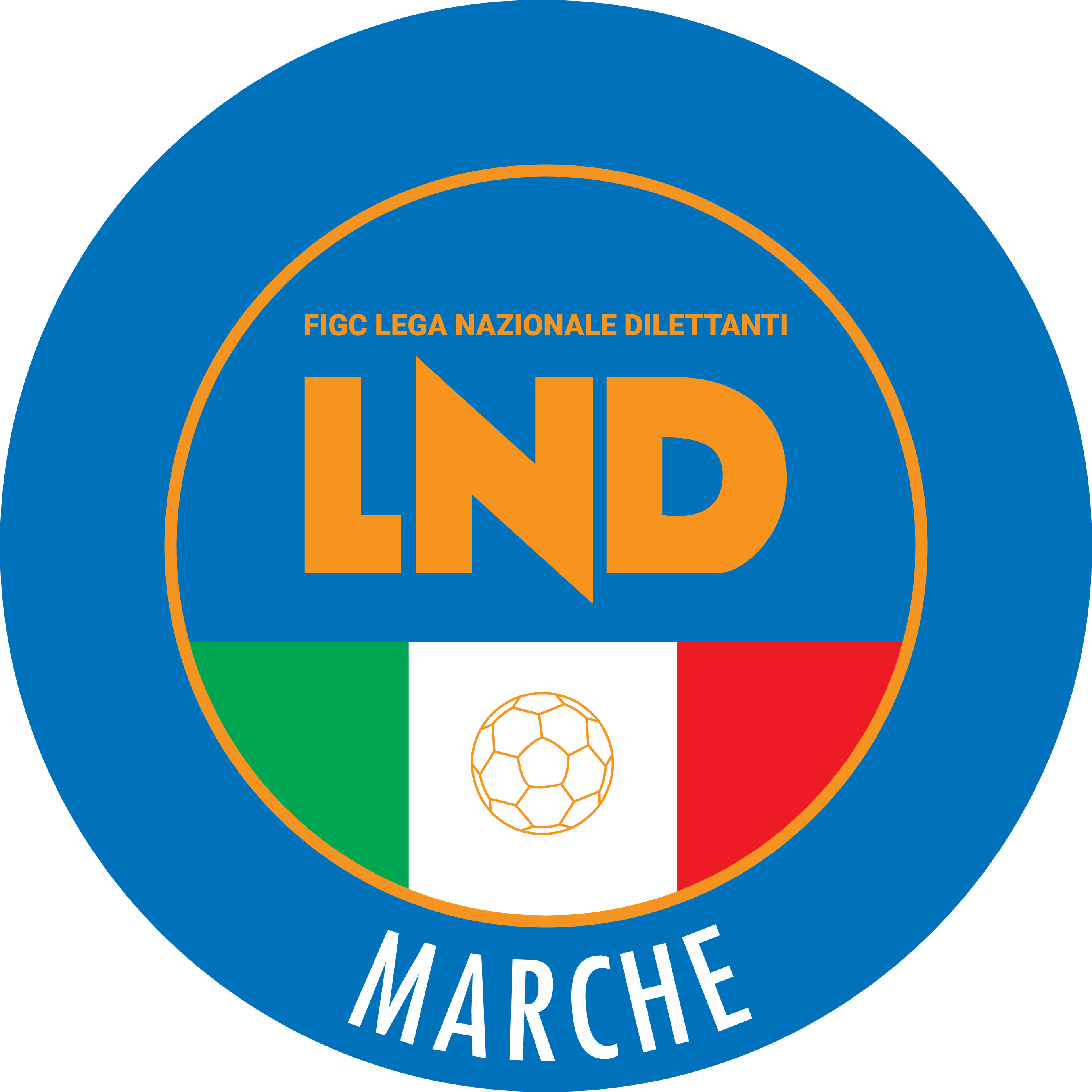 Federazione Italiana Giuoco CalcioLega Nazionale DilettantiCOMITATO REGIONALE MARCHEVia Schiavoni, snc - 60131 ANCONACENTRALINO: 071 285601 - FAX: 071 28560403sito internet: marche.lnd.ite-mail: c5marche@lnd.itpec: marche@pec.figcmarche.itStagione Sportiva 2019/2020Comunicato Ufficiale N° 01 del 03/07/2019Stagione Sportiva 2019/2020Comunicato Ufficiale N° 01 del 03/07/2019Dal 08 al 31 Luglio 2019(ore 19:00)Termine presentazione domande di iscrizione ai Campionati:CALCIO A 5 SERIE C1CALCIO A 5 SERIE C2CALCIO A 5 UNDER 21CALCIO A 5 UNDER 19 COPPA ITALIA/MARCHE SERIE CCOPPA MARCHE UNDER 21COPPA MARCHE UNDER 19 Dal 8 Luglio al 23 Agosto 2019(ore 19:00)Termine presentazione domande di iscrizione ai Campionati:CALCIO A 5  SERIE C FEMMINILE - CAMPIONATO E COPPA -Dal 8 Luglio al 30 Agosto 2019(ore 19:00)Termine presentazione domande di iscrizione ai Campionati:CALCIO A 5 SERIE D - CAMPIONATO E COPPA -CALCIO A 5 UNDER 17 - CAMPIONATO E COPPA -CALCIO A 5 UNDER 15 - CAMPIONATO E COPPA -C  A  M  P  I  O  N  A  T  I  TASSA ASS. LND       TASSA   ISCRIZIONE  ANTICIP. C/ SPESE ORGAN.   ASSICUR.   FOREFETT.   DIRIGENTI    ASSICURAZ.CALCIATORICALCIO A 5 REG. SERIE C1  300,00         850,00      300,00         90,00  PROSPETTO        CALCIO A 5 REG. SERIE C2  300,00         600,00      300,00         90,00PROSPETTO        CALCIO A 5 PROV. SERIE D (*)  300,00         450,00           200,00         90,00 PROSPETTO        UNDER 19 CALCIO A 5    ===         300,00      200,00CALCIO A 5 FEMM. SERIE C (*)UNDER 17 CALCIO A 5UNDER 15 CALCIO A 5UNDER 21 CALCIO A 5  300,00         400,00         100,00         100,00===      200,00       ===       ===     200,00        90,00         ===         ===         ===PROSPETTOVenerdì6 SETTEMBRECOPPA ITALIA SERIE C MASCHILEVenerdì20 SETTEMBRECAMPIONATO SERIE C1CAMPIONATO SERIE C2COPPA MARCHE SERIE DCOPPA MARCHE SERIE C FEMMINILECOPPA MARCHE UNDER 21COPPA MARCHE UNDER 19 COPPA MARCHE UNDER 17COPPA MARCHE UNDER 15 Venerdì   04 OTTOBRECAMPIONATO SERIE C FEMMINILECAMPIONATO PROVINCIALE SERIE DCAMPIONATO UNDER 21CAMPIONATO UNDER 19 CAMPIONATO UNDER 17 CAMPIONATO UNDER 15 SOCIETA’AFFILIAZ.AFFILIAZ.CLASS.CLASS.DISCIPLINADISCIPLINACOPPAATTIVITA’ GIOVANILEATTIVITA’ GIOVANILEATTIVITA’ GIOVANILEATTIVITA’ GIOVANILEATTIVITA’ GIOVANILERIUNIONIRIUNIONITOTALESOCIETA’AAPCFPDPCOPPAU21U19U17U15AdBPr.Reg.TOTALEAMICI DEL CENTROSOSCIO SP.2015413^126^05404040405000220MOSCOSI200819902512^112^150000051047DAASVINCOLI DA PARTE DI SOCIETA' PER RINUNCIA (ART. 107 NOIF)01/07/201915/07/2019NON PROFESSIONISTI01/07/201931/03/2020GIOVANI DILETTANTI (in deroga art. 39.1 NOIF)01/07/201929/05/2020CONTRATTO PROFESSIONISTICO SENZA CONSENSO SOCIETA' DIL.01/07/201931/07/2019CONTRATTO PROFESSIONISTICO CON CONSENSO SOCIETA' DILETTANTE01/08/201902/09/2019CONTRATTO PROFESSIONISTICO CON CONSENSO SOCIETA' DILETTANTE02/01/202031/01/2020TRASFERIMENTI TRA SOCIETA' DILETTANTISTICHE01/07/201913/09/2019TRASFERIMENTI TRA SOCIETA' DILETTANTISTICHE02/12/201923/12/2019TRASFERIMENTI GIOVANI DILETTANTI A SOCIETA’ PROFESSIONISTICHE01/07/201902/09/2019TRASFERIMENTI GIOVANI DILETTANTI A SOCIETA’ PROFESSIONISTICHE02/01/202031/01/2020TRASFERIMENTI GIOVANI DI SERIE PROFESSIONISTI A DILETTANTI01/07/201902/09/2019TRASFERIMENTI GIOVANI DI SERIE PROFESSIONISTI A DILETTANTI02/01/202031/01/2020TESSERAMENTO PROFESSIONISTI CHE HANNO RISOLTO CONTRATTO01/07/201931/01/2020TESSERAMENTO STRANIERI PROVENIENTI FEDERAZIONE ESTERA01/07/201931/01/2020RIENTRO DA FEDERAZIONE ESTERA CALCIATORE PROFESSIONISTA01/07/201931/01/2020RIENTRO DA FEDERAZIONE ESTERA CALCIATORE DILETTANTE01/07/201931/03/2020SVINCOLI DA PARTE SOCIETA' SUPPLETIVI PER RINUNCIA (ART. 107 NOIF)02/12/201911/12/2019SVINCOLO PER ACCORDO (ART. 108)01/07/201915/06/2019VARIAZIONE ATTIVITA' (ART. 118 NOIF)01/07/201913/09/2019GIORNOMATTINOPOMERIGGIOLunedìchiuso15.00 – 17,00Martedì10.00 – 12.00chiusoMercoledìchiuso15.00 – 17.00Giovedì10.00 – 12.00chiusoVenerdìchiuso15.00 – 17.00Il Responsabile Regionale Calcio a Cinque(Marco Capretti)Il Presidente(Paolo Cellini)